Agenda:		Algemene Ledenvergadering M.B.V. Green Eagles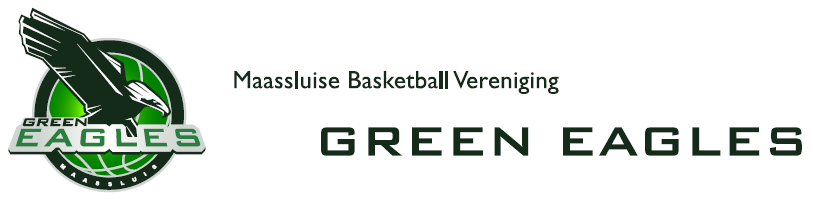 Datum:		vrijdag 21 oktober 2016Aanvangstijd:	20.00 uurPlaats:		Clubhuis, Maassluis Haydnlaan 1a 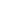 Agenda:OpeningMededelingenVaststelling van de notulen ALV juni 2016 Vaststellen agendaTerugkoppeling rondvraag ALV juni 2016Jaarrekening en balans 2015/2016Begroting 2016/2017 Jaarverslag kascontrolecommissie 2015/2016PauzeJaarverslagen overige commissies.Bestuursbeleid seizoen 2016/2017Festiviteiten seizoen 2016/201750 jarig jubileum 2017Voortgang sportzaalRondvraagSluiting	